            ZONING BOARD OF APPEALS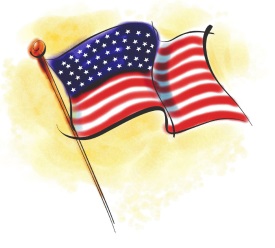                           TOWN OF CHESTER                            1786 Kings Highway                        Chester, New York 10918
							Agenda September 21, 20177:00pm – Public Hearing  David Annucci24 Pewter CircleS/B/L 34-2-15Area variance - pool7:15pm – Public Hearing  Dmitry LibmanPeter Manouvelos LAN Associates1 Authur RdS/B/L 20-3-8 Area variance -house extension